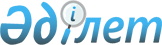 Стратегиялық объектіні иеліктен шығару туралыҚазақстан Республикасы Үкіметінің 2012 жылғы 24 шілдедегі № 964 Қаулысы

      Қазақстан Республикасының 1994 жылғы 27 желтоқсандағы Азаматтық кодексінің 193-1-бабына сәйкес Қазақстан Республикасының Үкіметі ҚАУЛЫ ЕТЕДІ:

       

1. «NEW POWER SYSTEMS LIMITED» компаниясына «Степногор тау-кен-химия комбинаты» жауапкершілігі шектеулі серіктестігіндегі 100 % қатысу үлесін «ROSDALE PTE. LTD.» компаниясының пайдасына иеліктен шығару бойынша мәміле жасасуға рұқсат берілсін.



      2. Осы қаулы қол қойылған күнінен бастап қолданысқа енгізіледі.      Қазақстан Республикасының

      Премьер-Министрі                             К. Мәсімов
					© 2012. Қазақстан Республикасы Әділет министрлігінің «Қазақстан Республикасының Заңнама және құқықтық ақпарат институты» ШЖҚ РМК
				